Dragi učenici, ove nedelje, pred praznike, dobijate samo dva zadatka:PRVI ZADATAKVežbati reči koje označavaju geografske pojmove Unit 5: The World – My Country(udžbenik strana 56.)1. Pročitati reči iz knjige i proveriti izgovor na Google Translate za one reči za koje niste sigurni.2. Zapisati sve reči u svesku i napisati prevod. Proveriti prevod na Google Translate za one reči za koje niste sigurni.3. Vežbati reči u igrici na sledećem linku:DRUGI ZADATAK:Odgledati jedan od dva dole ponuđena filma koji za temu imaju predstojeće praznike:1.FILM: Ben-Hur (1956)https://www.filmovi.me/ben-hur-19592.The Chronicles of  Narnia: The Lion, the Witch and the Wardrobehttps://gledajonline.net/filmovi/the-chronicles-of-narnia-the-lion-the-witch-and-the-wardrobe-online-sa-prevodom-hd-filmovihdUz  želju da u zdravlju i lepom raspoloženju provedete predstojeće praznike i da se što pre vidimo u našoj školi, budite dobri, vredni i zdravi pre svega!  Hristos vaskrese!Your English teacher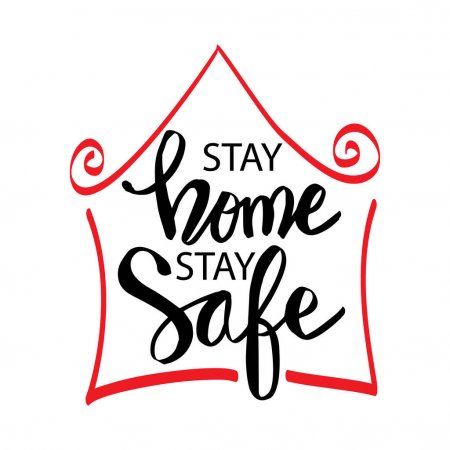 https://learningapps.org/watch?v=pskagnv7j20